Des vues d’une tour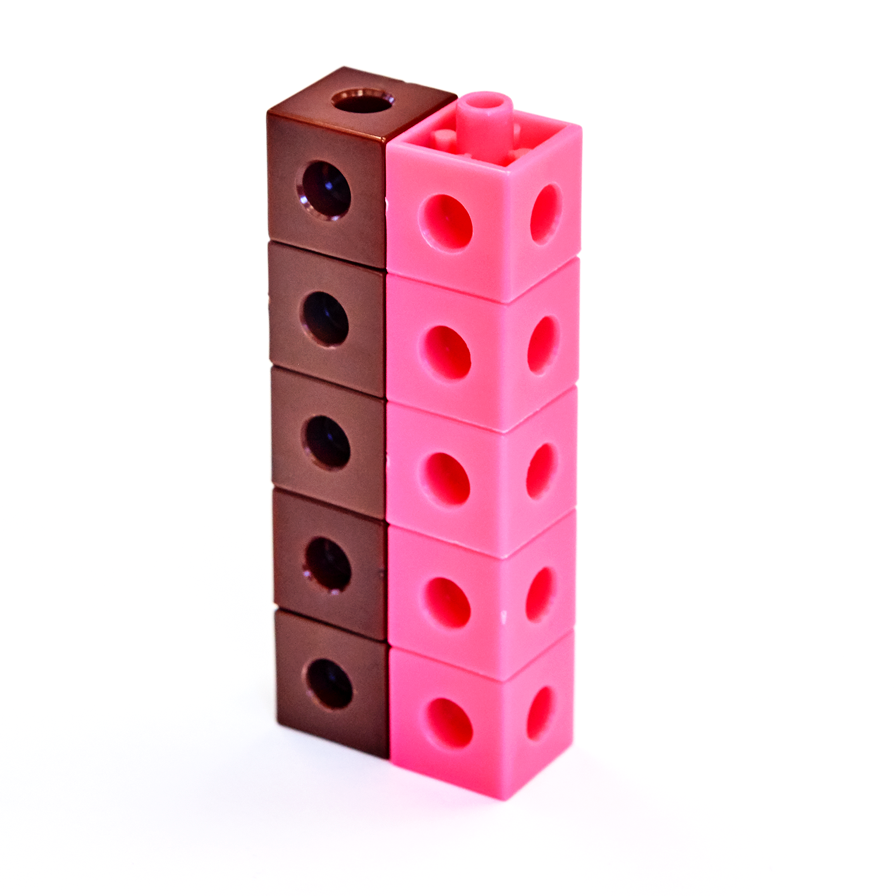 La structure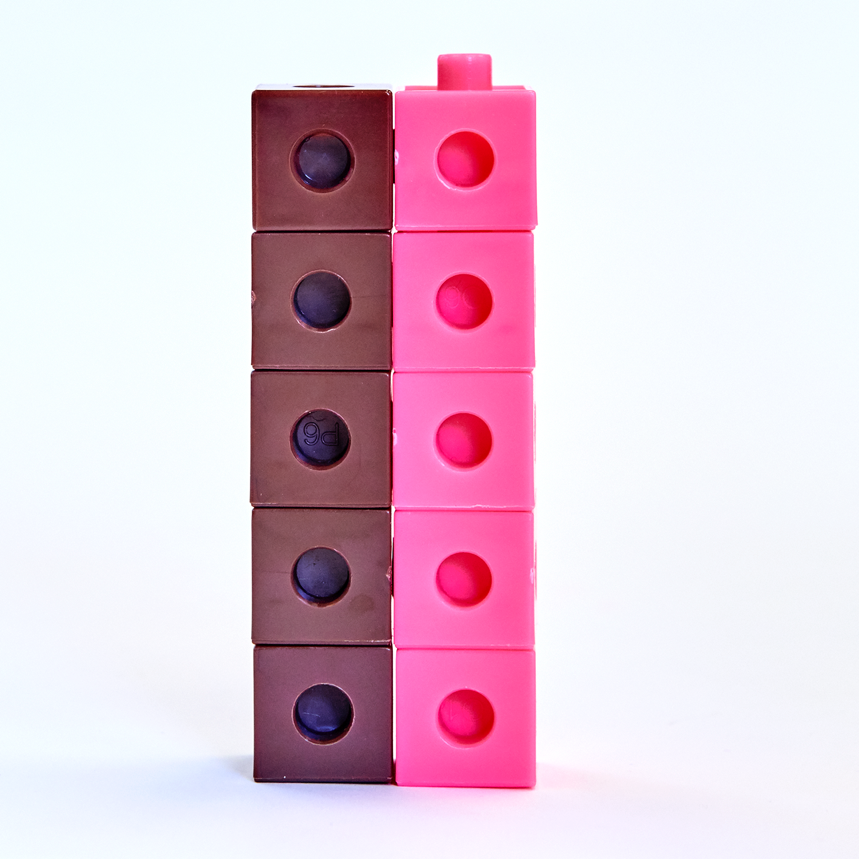 Vue de face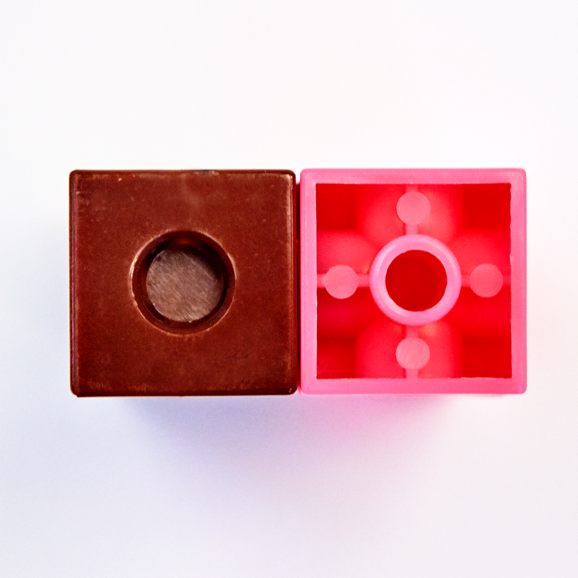 Vue de dessus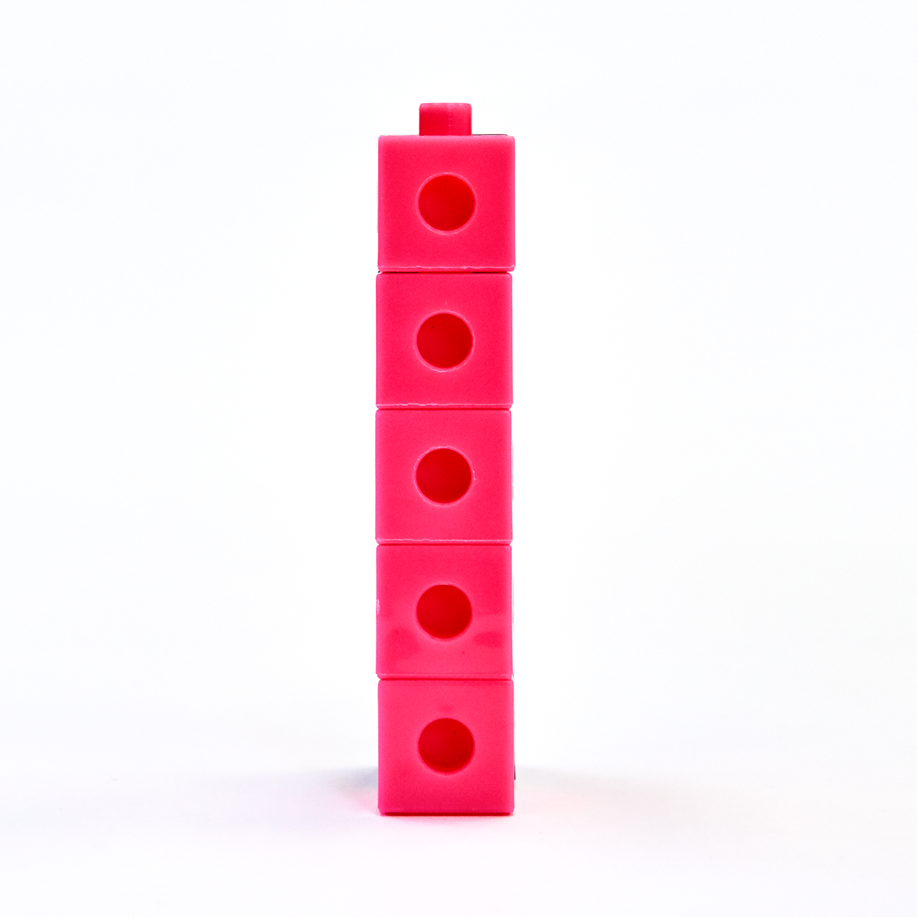 Vue de côté